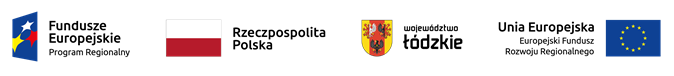 Umowa o dofinansowanie projektu zawarta w październiku 2022 roku w ramach naboru nr RPLD.04.01.01-IP.03-10-001/22Umowa o dofinansowanie projektu zawarta w październiku 2022 roku w ramach naboru nr RPLD.04.01.01-IP.03-10-001/22Umowa o dofinansowanie projektu zawarta w październiku 2022 roku w ramach naboru nr RPLD.04.01.01-IP.03-10-001/22Umowa o dofinansowanie projektu zawarta w październiku 2022 roku w ramach naboru nr RPLD.04.01.01-IP.03-10-001/22Umowa o dofinansowanie projektu zawarta w październiku 2022 roku w ramach naboru nr RPLD.04.01.01-IP.03-10-001/22Umowa o dofinansowanie projektu zawarta w październiku 2022 roku w ramach naboru nr RPLD.04.01.01-IP.03-10-001/22Umowa o dofinansowanie projektu zawarta w październiku 2022 roku w ramach naboru nr RPLD.04.01.01-IP.03-10-001/22Numer wnioskuNazwa wnioskodawcyTytuł projektuCałkowita wartośćprojektu [PLN]Dofinansowanie[PLN]Wnioskowane dofinansowaniez EFRR [PLN]Data zawarcia umowyWND-RPLD.04.01.01-10-0001/22GminaBrójceBudowa instalacji do produkcji energii ze źródeł odnawialnych na terenie Gminy Brójce1 013 967,76790 257,00790 257,002022-10-27